…………………………………………………………………………………………Вариант 11.Кто автор этих строк?Унылая пора! Очей очарованье! 1) Н. Кончаловская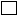 Приятна мне твоя прощальная краса – 2) Ю. МорицЛюблю я пышное природы увяданье, 3) А. ПушкинВ багряц и золото одетые леса. 4) В. Боков2.Кто написал эти строки?Я люблю осень даже самую позднюю, но не ту которую любят все.1) Ю. Энтин 3) С. Аксаков2) Е. Чарушин 4) М. Пришвин3.О каком месяце идет речь в маленьком стихотворении из книги С. Маршака «Круглый год»?Хлеб молотят села, 1) ноябрьМчатся птицы за моря… 2) сентябрь3) август4) декабрь4. Продолжи строки из рассказа Н. Сладкова «Сентябрь»?Месяц сентябрь… Пора ________ листьев.красных 2) пёстрых 3) золотых 4) рыжих5. Как готовятся звери и птицы к приходу зимы в произведении Н. Сладкова «Осень»Мы, белки, зайцы, лисы _________________________________________________________________________________________________________Мы осёдлые ____________________________________________________6. Продолжи фразу.Отрабатывать правильное произношение слов можно, читая и заучивая наизусть:1) рассказы 3) веселые стихи2) скороговорки 4) сказки7. Продолжи предложение.Сравнение часто вводится в текст с помощью слов:Это, здесь, эти.Как, часто, словно, будто, точно.Он, она, они.Я, мы, все.8. Продолжи предложение.Слово – эпитет отвечает на вопрос:Как?Какой?Что?Когда?…………………………………………………………………………………………Вариант 21.Кто автор этих строк?В их сенях ветра шум и свежее дыханье, 1) Г. ЛадонщиковИ мглой волнистою покрыты небеса, 2) Ю. МорицИ редкий солнца луч, и первые морозы, 3) А. ПушкинИ отдаленные седой зимы угрозы… 4) Ф. Тютчев2.Кто написал эти строки?Я люблю не морозные, красные, почти от утра до вечера ветреные дни; я люблю теплые, серые, тихие и, пожалуй, дождливые дни…В. Сутеев 3) С. АксаковЕ. Чарушин 4) С. Маршак3.О каком месяце идет речь в маленьком стихотворении из книги С. Маршака «Круглый год»?На лугах мертва трава, 1) сентябрьЗамолчал кузнечик… 2) август3) октябрь4) ноябрь4. Продолжи строки из рассказа Н. Сладкова «Сентябрь»?По всему лесу шорохи ________________, шёпоты.топот 2) шелесты 3) крики 4) мычание5. Как готовятся звери и птицы к приходу зимы в произведении Н. Сладкова «Осень»Мы, ежи, летучие мыши _________________________________________________________________________________________________________Мы осёдлые ____________________________________________________6. Продолжи фразу.Отрабатывать правильное произношение слов можно, читая и заучивая наизусть:1) веселые стихи 3) скороговорки2) загадки 4) сказки7. Продолжи предложение.Сравнение часто вводится в текст с помощью слов:Как, часто, словно, будто, точноЯ, мы, они.Его, их, у насОна, он, они.8. Продолжи предложение.Слово – эпитет отвечает на вопрос:Где?Кто?Какой?Когда?